Prague University of Economics and BusinessBachelor’s Thesis2016	Roman SmetanaPragze University of Economics and Business
Faculty of Business Administration
Bachelors´s Field: Corporate Finance and Management

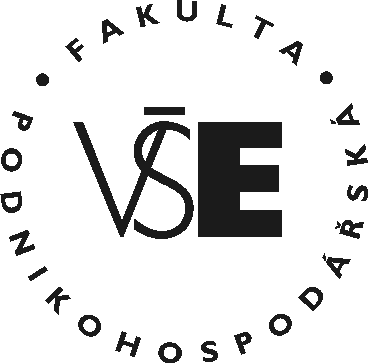 Title of the Bachelor’s Thesis:



Analysis of Mergers and Acquisitions
in the Czech RepublicAuthor:	Roman Smetana
Supervisor:	prof. Ing. Ignác David, CSc.Declaration of Authenticity

I hereby declare that the Bachelor’s Thesis presented herein is my own 
work, or fully and specifically acknowledged wherever adapted from
other sources. This work has not been published or submitted
elsewhere for the requirement of a degree programme.Prague, May 1, 2016	SignatureTitle of the Bachelor’s Thesis:Analysis of Mergers and Aquisitions in the Czech RepublicAbstract:Concise review of goals, methods, processes, results and conclusions of the Bachelor’s Thesis within the range of cca 10 lines. Concise review of goals, methods, processes, results and conclusions of the Bachelor’s Thesis within the range of cca 10 lines. Concise review of goals, methods, processes, results and conclusions of the Bachelor’s Thesis within the range of cca 10 lines. Concise review of goals, methods, processes, results and conclusions of the Bachelor’s Thesis within the range of cca 10 lines. Concise review of goals, methods, processes, results and conclusions of the Bachelor’s Thesis within the range of cca 10 lines. Concise review of goals, methods, processes, results and conclusions of the Bachelor’s Thesis within the range of cca 10 lines. Concise review of goals, methods, processes, results and conclusions of the Bachelor’s Thesis within the range of cca 10 lines. Key words:Listing 3 to 5 key words characterizing the subject-matter of the Bachelor’s Thesis